РЕСПУБЛИКА  ДАГЕСТАНАДМИНИСТРАЦИЯ МУНИЦИПАЛЬНОГО  РАЙОНА«МАГАРАМКЕНТСКИЙ  РАЙОН»                                                   ПОСТАНОВЛЕНИЕ«  30  »    07          2021 г.                с. Магарамкент                               № 259         О форме проведения торгов на право заключения договоров на установку и эксплуатацию рекламных конструкций в МР «Магарамкентский район»________________________________________________________________В соответствии с Федеральным законом от 06 октября 2003 года № 131-ФЗ «Об общих принципах организации местного самоуправления                    в Российской Федерации» и Уставом  МР «Магарамкентский район»,  п о с т а н о в л я ю: 1. Установить форму проведения торгов на право заключения договоров на установку и эксплуатацию рекламных конструкций на земельных участках, зданиях или ином недвижимом имуществе, находящихся в муниципальной собственности МР «Магарамкентский район», либо на земельных участках, государственная собственность на которые не разграничена,  -  (ОТКРЫТЫЙ АУКЦИОН).2. МКУ «Информационный центр» опубликовать настоящее постановление в районной газете «Самурдин сес» и разместить на официальном сайте администрации МР «Магарамкентский район» - (www. adminmr.ru)    3. Настоящее постановление вступает в силу со дня его официального опубликования.4.  Контроль за исполнением настоящего постановления возложить на заместителя главы администрации МР «Магарамкентский район» Мурадалиева С.Г. Глава муниципального района                                              Ф.З. Ахмедов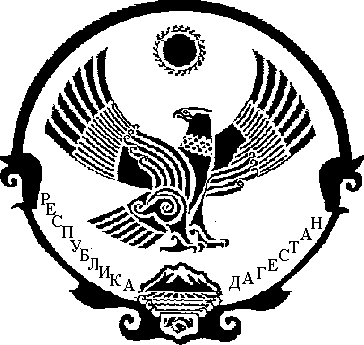 